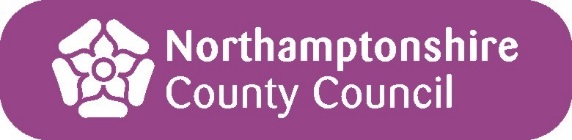 Placement move for a young person aged 14 years and overName of child:	     Age of child:	     CareFirst ref. number	     Proposed placement:(Placement address)Social worker requesting agreement	     ____________________________Support for Placement requestChild’s wishes and feelings re. placementHow this placement is most appropriate and consistent with Care PlanParent / carers views re this placement requestThe area authority has been consulted and provided with a copy of the child’s Care Plan	____________________________Plans for childThe following information has been passed to the area local authority where the distant placement is to be made:Assessment of child’s needs, including their wishes and feelings 	Likely duration of placement	Arrangements for contact	Placement plan	Any plans to offer leaving care support	Contingency arrangements if plan to support current placement is unsuccessful	____________________________Services to support the child:The child’s educational needs will be met by:The child’s mental and/or other secondary health needs will be met by: (enter N/A if not applicable)____________________________ApprovalThe Independent Review Officer       (name IRO) has been consulted regarding this placement and is in agreement with its proceedingI agree to this placement move being made:Signed:	________________ Assistant DirectorName:		________________Dated:		________________Cc Current Care Plan